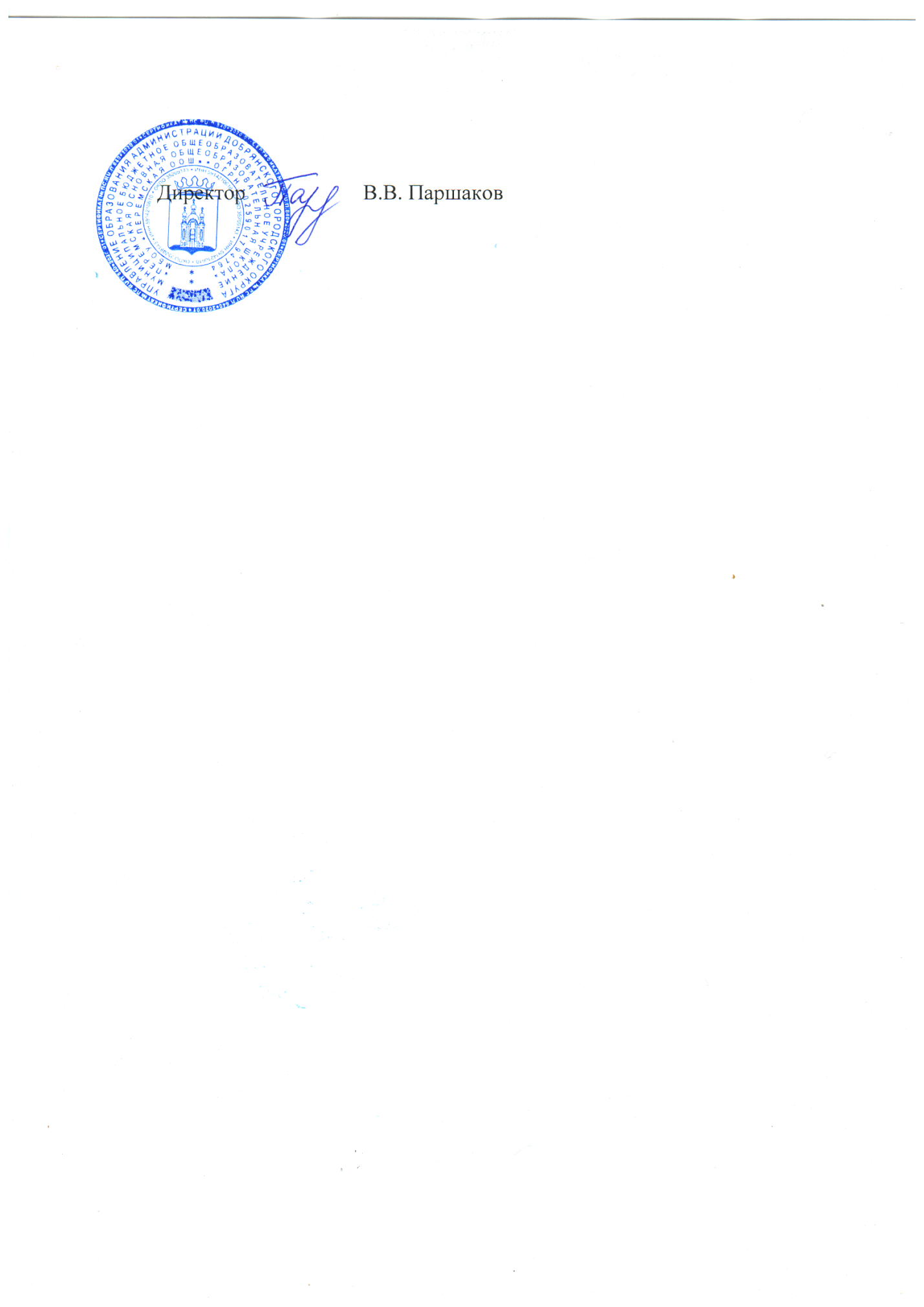 Менюучащихся МБОУ «Перемская ООШ» на 15 января 2021 годаПрием пищи, наименование блюдМасса порции 1-4 клМасса порции 5-9 клЗАВТРАКЗАВТРАККаша рисовая молочная жидкая150200Хлеб пшеничный4040Чай с молоком200200Бутерброд с маслом3535ОБЕДОБЕДОБЕДБорщ из свежей капусты с картофелем200250Котлеты рыбные8080Картофельное пюре180150Салат из моркови с зеленым горошком5050Хлеб пшеничный6060Напиток из шиповника200200Стоимость ученики 1-4 кл75,50 руб. 75,50 руб. Стоимость ученики 5-9 кл.84,66 руб.84,66 руб.УТВЕРЖДАЮ:14.01.2021г.